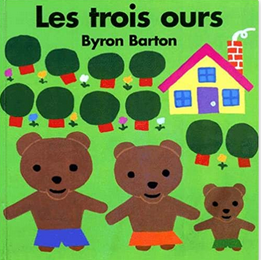 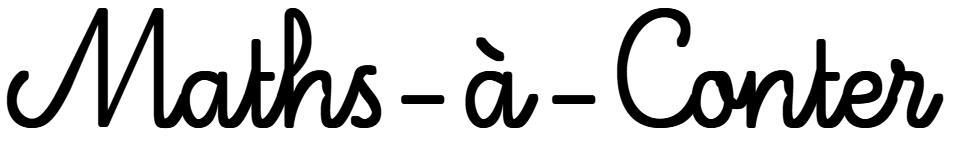 Manche 1Ecole :Classe de :Niveau :Atelier dirigéAtelier dirigéAtelier dirigéRéponse de l’enseignant : (un commentaire, une photo…)Réponse de l’enseignant : (un commentaire, une photo…)Réponse de l’enseignant : (un commentaire, une photo…)Réponse des élèves :Comment avez-vous aimé cette activité ? (Coloriez votre sentiment)Réponse des élèves :Comment avez-vous aimé cette activité ? (Coloriez votre sentiment)Réponse des élèves :Comment avez-vous aimé cette activité ? (Coloriez votre sentiment)Expliquez votre réponse :Expliquez votre réponse :Expliquez votre réponse :Atelier semi-dirigéAtelier semi-dirigéAtelier semi-dirigéRéponse de l’enseignant : (un commentaire, une photo…)Réponse de l’enseignant : (un commentaire, une photo…)Réponse de l’enseignant : (un commentaire, une photo…)Réponse des élèves :Comment avez-vous aimé cette activité ? (Coloriez votre sentiment)Réponse des élèves :Comment avez-vous aimé cette activité ? (Coloriez votre sentiment)Réponse des élèves :Comment avez-vous aimé cette activité ? (Coloriez votre sentiment)Expliquez votre réponse :Expliquez votre réponse :Expliquez votre réponse :Atelier autonomeAtelier autonomeAtelier autonomeRéponse de l’enseignant : (un commentaire, une photo…)Réponse de l’enseignant : (un commentaire, une photo…)Réponse de l’enseignant : (un commentaire, une photo…)Réponse des élèves :Comment avez-vous aimé cette activité ? (Coloriez votre sentiment)Réponse des élèves :Comment avez-vous aimé cette activité ? (Coloriez votre sentiment)Réponse des élèves :Comment avez-vous aimé cette activité ? (Coloriez votre sentiment)Expliquez votre réponse :Expliquez votre réponse :Expliquez votre réponse :Atelier autonomeAtelier autonomeAtelier autonomeRéponse de l’enseignant : (un commentaire, une photo…)Réponse de l’enseignant : (un commentaire, une photo…)Réponse de l’enseignant : (un commentaire, une photo…)Réponse des élèves :Comment avez-vous aimé cette activité ? (Coloriez votre sentiment)Réponse des élèves :Comment avez-vous aimé cette activité ? (Coloriez votre sentiment)Réponse des élèves :Comment avez-vous aimé cette activité ? (Coloriez votre sentiment)Expliquez votre réponse :Expliquez votre réponse :Expliquez votre réponse :